ПЛАН РАБОТЫМЕТОДИЧЕСКОГО ОБЪЕДИНЕНИЯКЛАССНЫХ РУКОВОДИТЕЛЕЙНА 2020-2021 УЧЕБНЫЙ ГОД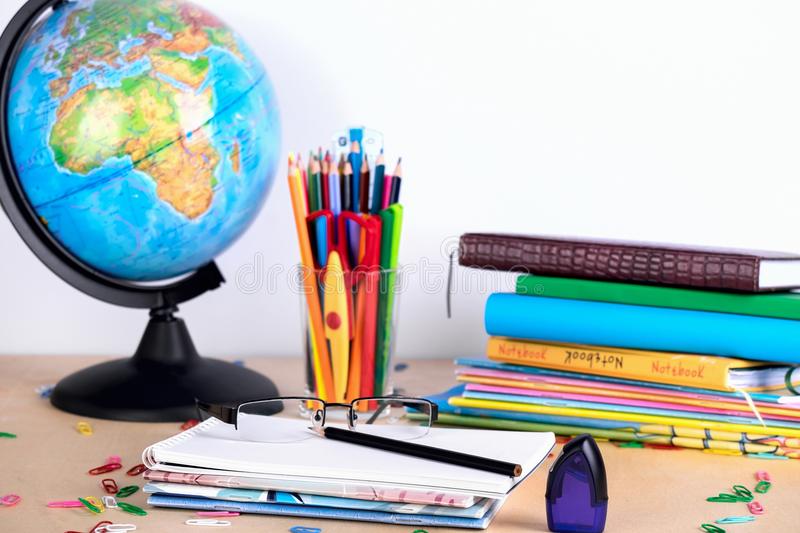 Руководитель: Жамшитова Е.М.«Классное руководство – это не обязанность, это бесконечное творчество»Тема МО классных руководителей:«Профессиональная мобильность классного руководителя, как условие эффективности воспитания и развития конкурентоспособной личности»Цель: Совершенствование форм и методов воспитания через повышение педагогического мастерства классных руководителей.Задачи: 1.Оказание помощи классному руководителю в совершенствовании форм и методов организации воспитательной работы класса.2.Формирование у классных руководителей теоретической и практической базы для моделирования системы воспитания в классе.3.Усиление влияния школы на социализацию личности школьника, его адаптации к современным экономическим условиям, самоопределение в будущей профессии.4.Организация условий здоровьесбережения для успешного обучения и воспитания учащихся.5.Изучение и обобщение интересного опыта работы классного руководителя.Предполагаемый результат:Повышение методической культуры классных руководителей и, как следствие, повышение уровня воспитанности учащихся.Формы методической работы:методические сессии; дидактические трибуны; методические студии; тренинги; обзор идей личностного развития ребенка; деловые игры; практикумы, семинары; методические конференции; мастер-класс; "мозговой штурм»; экспресс-анкеты.  совещания, семинары, круглые столы, творческие отчёты классных руководителей; открытые классные часы и мероприятия; доклады, сообщения, презентации; изучение и обсуждение документов и передового педагогического опыта, тиражирование собственного опыта организации воспитательного процесса в СМИ печатных изданиях.Контроль.Контроль за деятельностью МО осуществляется директором школы, его заместителем по воспитательной работе в соответствии с планами методической работы школы и внутришкольного контроля, утверждаемым директором школы.Темы заседаний классных руководителейна 2020– 2021 учебный год.СрокиФорма проведенияТемыОтветственныйавгуст Заседание МОТема: «Организация работы классных руководителей на 2020-2021 учебный год» Цель: - Обеспечение нормативно-методического сопровождения воспитательного процесса. Вопросы для обсуждения:1. Анализ работы МО классных руководителей за 2019-2020 учебный год. 2. Планирование работы МО классных руководителей на 2020-2021 уч. год в соответствии с воспитательным планом работы школы.3.Составление графика открытых классных мероприятий.Руководитель МО классных руководителейЗам. директора по ВРСентябрьЗаседание МО1.Методические рекомендации по организации деятельности классного руководителя.2.Организация внеурочной деятельности обучающихся.3. Рассмотрение нормативно-правовой документации и должностных инструкций о классном руководстве.Руководитель МО классных руководителейЗам. директора по ВРКлассные руководители.ноябрьОсобенности психофизического развития детей на разных ступнях развития. Профилактика девиантного поведения подростков.1. Особенности психофизического развития детей 10-14 лет.2.     Причины и мотивы девиантного и суицидального поведения подростков.3. Функциональные обязанности классного руководителя с учетом требований профессионального стандарта «Педагог».Руководитель МО классных руководителейЗам. директора по ВР Педагог психологянварьСеминар МОТема: «Современные формы работы с родителями».Вопросы для обсуждения:1. Правила профессионального такта в работе с родителями учащихся.2. Индивидуальная работа с семьями обучающихся.3. Воспитание культурных навыков учащихся силами семьи и школы.4. Психологические методы и приемы взаимодействия классных руководителей с родителями «группы риска».Зам. директора по ВР Руководитель МО классных руководителейПедагог психологмайЗаседание МОТема: Итоговое заседание1.Анализ ВР. Анализ деятельности классных руководителей.2.Реализация планов воспитательной работы.3. Планирование работы по организации летнего отдыха и эффективного оздоровления обучающихся в каникулярный период. 4. Составление перспективного плана работы МО классных руководителей на новый учебный год.Руководитель МО классных руководителейЗам. директора по ВР 